КАРАР                                                                                ПОСТАНОВЛЕНИЕ19 февраль  2020 й.                                 № 03/1                19 февраля 2020 г.Об утверждении стратегии социально-экономического развития сельского поселения Имянликулевский сельский совет муниципального района Чекмагушевский район Республики Башкортостан до 2030 года          В соответствии с Федеральным законом от 28 июня 2014 года № 172-ФЗ «О стратегическом планировании в Российской Федерации», Уставом сельского поселения Имянликулевский сельсовет муниципального района Чекмагушевский район Республики Башкортостан (далее сельское поселение) ПОСТАНОВЛЯЮ:1. Утвердить стратегию социально-экономического развития сельского поселения Имянликулевский сельсовет муниципального района Чекмагушевский район Республики Башкортостан до 2030 года (приложение № 1).2. Разместить данное Постановление на официальном сайте администрации сельского поселения.3. Контроль за исполнением настоящего постановления отставляю за собой.Глава сельского поселения                                                 Хафизова Р.Л.Стратегия социально-экономического развития сельского поселения  Имянликулевский сельский совет муниципального района Чекмагушевский район Республики Башкортостан  до 2030 годаВведениеСтратегия социально-экономического развития сельского поселения Имянликулевский сельский совет муниципального района Чекмагушевский район Республики Башкортостан до 2030 года (далее - Стратегия) разработана в соответствии с Федеральными законами от 6 октября 2003 года №131-ФЗ «Об общих принципах организации местного самоуправления в Российской Федерации», от 28 июня 2014 года №172-ФЗ «О стратегическом планировании в Российской Федерации», в целях определения цели, задач и направлений социально-экономического развития на период до 2030 года.Стратегия разработана с учетом действующих документов стратегического планирования регионального и федерального уровней.Муниципальные программы сельского поселения Имянликулевский сельский совет муниципального района Чекмагушевский район Республики Башкортостан (далее – Имянликулевский сельский совет), утверждаемые после принятия Стратегии, разрабатываются в соответствии с целью, задачами и направлениями социально-экономического развития Имянликулевского сельского поселения, установленными Стратегией.Общая информация о Имянликулевском  сельском  совете         Площадь сельского поселения составляет 8694 га, куда входят населенные пункты с. Имянликулево, с. Верхний Аташ, д. Земеево. Всего хозяйств – 622, проживает 1264 человека. Из них, граждан до 18 лет – 233 человека, трудоспособных – 541, пенсионеров – 353.   Общее количество семей с несовершеннолетними детьми – 114, многодетных семей – 21, неполных семей – 11.Оценка социально – экономического развитияИмянликулевский сельский совет2.1. Демографическая ситуацияДемографическая ситуация в Имянликулевском сельском поселении характеризуется снижением численности населения по причине механической (миграционной) и частично естественной убыли населения.                                                                                                                           Таблица 1Динамика численности населения      Отток населения из сельского поселения происходит по причине:       - отъезда молодежи в крупные городские центры для получения среднего профессионального и высшего образования, по окончании учебных заведений молодые специалисты в большинстве случаев не возвращаются обратно;      - выезда  населения трудоспособного возраста в связи с приобретением жилья в городах республики Башкортостан и за её пределами, переменой места работы супруга (супруги) и др.К основным демографическим проблемам можно отнести демографическое старение населения, увеличение миграционного оттока населения, в основном в трудоспособном возрасте. Данные тенденции прогнозируются и в среднесрочной перспективе, что может иметь негативные социально-экономические последствия для современного и будущего развития сельского поселения.Развитие образования, здравоохранения, физической культуры и спорта        На территории поселения функционирует 2 фельдшерско-акушерских пункта, 2 школы (МБОУ СОШ с. Имянликулево и НОШ с. Верхний Аташ  общее число  обучающихся детей 117,  учителей 19).          В детском саду, с. Имянликулево работает 2 группы, где воспитываются 40 детей, В детском саду с. Верхне Аташево  работает 1 группа , где воспитываются 20 детей. Всего работают по штату 11 сотрудников.       Так же Функционирует 1 филиал сбербанка, 2 отделения почты России, 2 сельских Домов культуры, 2 библиотеки общим фондом более 30000 экземпляров книг .       На территории поселения осуществляет финансово-хозяйственную деятельность ООО СП«Базы»,11 крестьянско-фермерских хозяйств,  6 объектов торговли, которые обслуживают жителей продукцией и промышленными  товарами .2.3. Трудовые ресурсы, занятость населения          Одной из важнейших составляющих социально-экономического развития Имянликулевского сельского поселения является эффективно функционирующий рынок труда.         Численность экономически активного населения составила 632 человек или 27,9 % от общей численности населения сельского поселения.                                                                                                                          Таблица 2Характеристика трудовых ресурсовЗначительное влияние на социально-экономическое развитие Имянликулевского сельского поселения оказывает уровень заработной платы работников предприятий, организаций, учреждений, у индивидуальных предпринимателей поселка – основной источник доходов трудоспособного населения, влияющий на уровень жизни.На рынке труда наблюдаются небольшие колебания, по отношению к 2018 г. показатель уровня безработицы от числа экономически активного населения поселения 2019 г. увеличился на 0,19%2.4. Оценка финансового состоянияЭкономической основой деятельности Имянликулевского сельского поселения является бюджет поселения.Бюджет сельского поселения - это основной финансовый документ, который определяет доходы и расходы муниципального образования на текущий финансовый год и плановые периоды направлен на решение вопросов местного значения поселения в соответствии с Федеральным законом «Об общих принципах организации местного самоуправления в Российской Федерации».К источникам доходов бюджета поселения относятся налоговые и неналоговые поступления, а также безвозмездные поступления от других бюджетов бюджетной системы.         Структура доходов бюджета Имянликулевского сельского поселения:        1. Налоговые доходы:        -  налог на доходы физических лиц;        -  налог на имущество физических лиц;        -  земельный налог.         2. Неналоговые поступления:          - прочие поступления от денежных взысканий (штрафов) и иных сумм в возмещение ущерба, зачисляемые в местные бюджеты.            Налоговые и неналоговые доходы  Имянликулевского сельского поселения за 2019 год составили 1226,8 тыс.рублей. По сравнению с 2018 годом (1117,7тыс. рублей) налоговый потенциал увеличился на 109,1 тыс. рублей.Увеличении произошло за счет единого сельскохозяйственного и земельного налогов.                                                                                                                 Таблица 3Существенную долю в доходах бюджета поселения составляют безвозмездные поступления из бюджетов вышестоящего уровня. Безвозмездные поступления в бюджет поселения предоставляются для вопросов местного значения.                                                                                                                Таблица 4        Очень многие вопросы местного значения поселения в соответствии с Федеральным законом «Об общих принципах организации местного самоуправления в Российской Федерации» решаются через договора социально-экономического сотрудничества с ООО СП «Базы», предприятиями малого  бизнеса и индивидуальными предпринимателями. Проводятся мероприятия по вопросам в области физической культуры, благоустройства сел, социальной политики, культуры и многих других.Основной целью бюджетной политики Имянликулевского сельского поселения является обеспечение устойчивости функционирования и поддержание сбалансированности бюджета. Одним из инструментов, способствующих достижению данной цели, является проведение работы по повышению эффективности использования бюджетных средств  Имянликулевского сельского поселения:         1) совершенствование бюджетного планирования: обеспечение взаимосвязи стратегических целей и задач  сельского поселения с бюджетными ассигнованиями, предусмотренными на реализацию муниципальных программ сельского поселения;         2) оптимизация   бюджетных  расходов:  бюджетная политика  в  сфере расходов ориентирована на финансовое обеспечение, в первую очередь, социально-значимых и первоочередных расходов бюджета.       3)  проведение взвешенной долговой политики;       4) обеспечение прозрачности и открытости информации о муниципальных финансах, повышение доступности информации - размещение на официальном сайте  сельского  поселения.Повышение эффективности расходования бюджетных средств в сельском поселении также осуществляется путем недопущения роста кредиторской задолженности по первоочередным расходам, выявления резервов и перераспределения расходов бюджета с учетом изменения структурных бюджетных расходов в пользу приоритетных направлений.Кроме этого, важным моментом бюджетной политики является оптимизация осуществления закупок товаров, работ, услуг для обеспечения муниципальных нужд и усиления роли муниципального финансового контроля в управлении бюджетным процессом, в том числе в целях оценки эффективности направления и использования бюджетных средств.Решение вопросов местного значения обеспечивается, в том числе путем эффективного использования муниципальной собственности, включающего в себя обеспечение ее сохранности, развития, функционирования и использования в интересах муниципального образования.        При этом в сфере управления муниципальной собственностью имеется ряд проблем:         - недостаточный уровень обеспечения объектов муниципального имущества актуальной технической документацией и, соответственно, правоустанавливающими документами;       - неудовлетворительное техническое состояние большей части объектов муниципального имущества, требующее значительных финансовых затрат на проведение восстановительных и ремонтных работ.      На 1 января 2020 года в Реестре муниципальной собственности Имянликулевского муниципального образования числится 104 объектов недвижимого муниципального имущества.Выполнение технической инвентаризации и паспортизации объектов муниципального имущества, проведение работ по постановке муниципальной собственности на государственный кадастровый учет, осуществление дальнейшей регистрации прав собственности на объекты муниципальной собственности позволят обеспечить соблюдение требований законодательства Российской Федерации и Республики Башкортостан, регламентирующего вопросы владения, пользования и распоряжения муниципальной собственностью, а также обеспечить условия для социально-экономического развития Имянликулевского сельского совета и пополнять доходную часть бюджета сельского поселения.            Все действия в отношении муниципальной собственности направлены на оформление в собственность для получения доходов в бюджет от сдачи в аренду помещений, объектов.2.5. Развитие малого и среднего предпринимательства        Малый бизнес является значимым индикатором, характеризующим состояние экономики муниципального образования.       На территории Имянликулевского сельского поселения зарегистрированы 29 субъектов малого и среднего предпринимательства.        По видам деятельности малый бизнес охватывает  отрасли экономики, как:         -  торговля,        -  сельское хозяйство,        -  предоставление услуг парикмахерских,        -  предоставление услуг по перевозкам,        -  строительство.        На территории поселения осуществляет финансово-хозяйственную деятельность 11 крестьянско-фермерских хозяйств,  6 точек торговли которые обслуживают жителей продукцией и промышленными  товарами .           Приоритетные направления развития малого и среднего предпринимательства: создание благоприятных условий для организации и устойчивого функционирования малого и среднего предпринимательства, усиление рыночных позиций субъектов малого и среднего предпринимательства увеличение его вклада в решение задач социально-экономического развития Имянликулевского сельского поселения.2.6. Уровень развития агропромышленного комплекса        На территории  сельского поселения осуществляет деятельность сельскохозяйственное предприятие «Базы», которое занимается производством молока и мяса, зерновой продукции, выращиванием сахарной свеклы и подсолнечника, кормов. В сельскохозяйственном предприятии занято  более 70 человек.           Приусадебные земельные участки в Имянликулевском сельском поселении  используется для производства сельскохозяйственной продукции.      В личных подсобных хозяйствах граждане села содержат сельскохозяйственных животных, птиц и пчелосемьи. По данным ветеринарной службы на 01.01.2020 г. поголовье сельскохозяйственных животных на территории поселения составляет 270 голов, из них:- крупно рогатый скот (коровы , быки, нетели, телята) – 145   голов;- мелко рогатый скот (козы, бараны, овцы) – 262 голов;- лошади – 6  головы.- свиньи – 28 голов.- пчелосемьи – 180           Поголовье сельскохозяйственных животных в личных подсобных хозяйствах граждан сельского поселения увеличивается год от года, так 2018 году общее количество сельскохозяйственных животных насчитывалось по официальной информации 260 голов.Приоритетными направлениями развития сельского хозяйства в поселении является рациональное использование природных ресурсов и предоставление земельных участков гражданам для ведения личных подсобных хозяйств.2.7. Оценка текущих инвестиций в развитие экономики и социальной сферыИнвестиционный климат в Имянликулевском  сельском поселении положительный и играет важнейшую роль в развитии сел.           Объем инвестиций в основной капитал сельского поселения составил 48,720 млн.руб., или 120,0% к 2018 году.          В 2019 году по Имянликулевскому сельскому поселению проведены следующие работы: 1. По республиканской Программе поддержки местных инициатив в с. Верхний Аташ проложена дорога протяженностью 2 км.100 метров по улицам Красный Партизан и Молодежная на общую сумму 1 мл. 450 тысяча руб.2. По республиканской программе «Ремонт подъездов в многоквартирных домах» отремонтировано 4 подъезда в многоквартирных домах в с. Имянликулево по улице Центральная в доме № 3 два подъезда, в домах 7 и 9 по одному подъезду. На сумму 496 000 рублей. Так же производился ремонт по водоотведению и водоснабжению дома №3. На сумму 98 000 рублей.3. Установлены дорожные знаки по улице Школьная, Муртазиных с.Имянликулево 64 000 рублей.4. Асфальтирован двор школы с.Имянликулево на сумму 600 000 рублей, капитальный ремонт отопления школы, произведена на сумму 800 000 рублей. 5. Проложена 300 метров новой линии водопровода по улице Мира с.Верхний Аташ на сумму 420000 рублей.  6.Проложены дороги по улицам Победа и Шариповых с. Имянликулево на сумму 600 000 рублей.7. По сельскому поселению установлены 25 контейнеров и закуплено еще 4 для замены во время ремонта, так как уже есть вышедшие из строя. 8.По программе «Реальные дела» обустроены два уличных колодца в д. Земеево на сумму 500 000 рублей.9. Произведен капитальный ремонт уличного освещения по ул. Центральная, Матерей, Парковая ,Северная, Полевая, Фидуса Мусина села Имянликулево, в с.Верхний Аташ улицы Центральная, Школьная, Мира, Кольцевая, Набережная -  на общую сумму 354 тысячи рублей.   Приоритетными направлениями муниципального образования остаются строительство жилья, объектов социально – бытового назначения и дорог. Содержание инженерных коммуникаций и благоустройство территории, освещение улиц остаются заботой администрации сельского поселения.2.8.Строительство           За 2019 год введено в эксплуатацию 1986 кв.м жилья, построено 20 индивидуальных жилых дома. Из них 626 кв.м жилья введено силами ООО СП «Базы».Коммунальная сфера2.9 Муниципальные программыДля решения экономических, экологических, социальных и иных проблем развития Имянликулевского сельского поселения разрабатываются и принимаются муниципальные программы.Муниципальная программа - документ стратегического планирования, содержащий комплекс планируемых мероприятий, взаимоувязанных по задачам, срокам осуществления, исполнителям и ресурсам и обеспечивающих наиболее эффективное достижение целей и решение задач социально-экономического развития поселения.Главной задачей муниципальной программы является достижение поставленных целей, которые помогут прогрессивному развитию муниципального образования.Через муниципальные программы решаются вопросы местного значения поселения, определенные Федеральным законом «Об общих принципах организации местного самоуправления в Российской Федерации», с привлечение бюджетных инвестиций из регионального бюджета.В Имянликулевском сельском поселении реализуются три программы комплексного развития и 3 муниципальных программ (Приложение 1.1):1. Программа комплексного развития социальной инфраструктуры Имянликулевского сельского поселения на период до 2030 года.Цель программы - обеспечение сбалансированного и перспективного развития социальной инфраструктуры Имянликулевского  сельского поселения в соответствии с потребностями в проектировании, строительстве, реконструкции (капитального ремонта) объектов социальной инфраструктуры местного значения.Основная задача программы - обеспечение доступности объектов социальной инфраструктуры Имянликулевского сельского поселения для населения с.Имянликулево в соответствии с нормативами градостроительного проектирования.2. Программа Комплексного развития систем транспортной инфраструктуры муниципального образования «Имянликулевское сельское  поселение» на период  до 2030 года».Цель программы - обеспечение развития транспортной инфраструктуры, Имянликулевского МО с повышением уровня ее безопасности.Основная задача программы - обеспечение строительства, реконструкции объектов транспортной инфраструктуры, повышение безопасности перевоза грузов по видам транспорта и качества эффективности транспортного обслуживания населения, юридических лиц и индивидуальных предпринимателей, осуществляющих экономическую деятельность.3. Программа комплексного развития систем коммунальной инфраструктуры Имянликулевского сельского поселения с 2015-2031 год.Цель программы - обеспечение развития коммунальных систем и объектов в соответствии с потребностями жилищного и промышленного строительства, повышение качества производимых для потребителей коммунальных услуг, улучшение экологической ситуации.Основная задача программы - повышение надежности систем и качества предоставления коммунальных услуг, взаимосвязанное перспективное планирование развития коммунальных систем, совершенствование механизмов развития энергосбережения и повышение энергоэффективности коммунальной инфраструктуры муниципального образования.4. Муниципальная программа «Формирование современной городской среды на территории Имянликулевского сельского поселения на 2018-2022 годы».Цель программы - повышение уровня благоустройства дворовых территорий и территорий общего пользования поселения.Основная задача программы - организация мероприятий по благоустройству и доведению технического и эксплуатационного состояния общественных территорий, дворовых территорий многоквартирных домов до нормативных требований, обустройство места массового отдыха населения, повышение уровня вовлеченности заинтересованных граждан, организаций в реализацию мероприятий по благоустройству.5. Муниципальная программа «Капитальный ремонт жилых и нежилых помещений на территории Чекмагушевского муниципального района» на 2018-2022 годыЦель программы - Улучшение жилищных условий населения Имянликулевского сельского поселения Чекмагушевского районаОсновная задача  -Обеспечение организации проведения капитального ремонта муниципального жилого фонд.6. Проекты развития общественной инфраструктуры, основанных на местных инициативах (ППМИ). Сельское поселение Имянликулевский сельсовет участвует в данном конкурсе с 2016 года. В 2018 году сельское поселение выиграло конкурс с проектом "Замена водопропроводных линий с. Имянликулево", в 2019 году - "Ремонт дорог по улицам Красный Партизан и Молодежная с. Верхний Аташ" общей протяженностью 2,100 км, в 2020 году «Замена окон в МБОУ СОШ с. Имянликулево и приобретение жалюзи», в 2021 году " Приобретение и установка хоккейной площадки в с. Верхний Аташ".7. Об утверждении муниципальной программы "Развитие физической культуры, спорта в сельском поселении Имянликулевский сельсовет муниципального района Чекмагушевский район Республики Башкортостан на 2022-2024 годы"8. Программа "О реализации федеральных и республиканских программ на территории СП Имянликулевский сельсовет МР Чекмагушевский район РБ".3. SWOT-анализ социально-экономического развития Имянликулевского сельского поселенияТаблица 1.1.3Стратегические цели и задачи   развития сельского поселенияИмянликулевский сельский совет муниципального района Чекмагушевский район Республики Башкортостан   до 2030 годаПривлекательность проживания населения на территории Имянликулевского сельского поселения, включая как проживающего в настоящее время, так и новых переселенцев, будет обеспечена за счет достижения следующих стратегических целей:формирование многоукладной и конкурентоспособной экономики, создающей квалифицированные, высокооплачиваемые рабочие места;создание условий для повышения   качества жизни населения. Цель 1. Формирование многоукладной и конкурентоспособной экономики.	Главным инструментом достижения цели является приход ключевого инвестора, проекты которого будут способствовать диверсификации экономики поселения. Реализация данного проекта повлечет развитие сопутствующих производств, увеличение количества высококвалифицированных рабочих мест.	Реализация цели будет направлена на увеличение объемов производства и  повышение уровня занятых в экономике, в результате к 2030 году в поселении будут созданы  новые рабочие  места.	Достижение цели будет обеспечено за счет решения следующих задач. Повышение инвестиционной привлекательности сельского поселения.	Предполагается организовать системную работу по привлечению инвесторов на территорию сельского поселения, в том числе:	- проведение переговоров с инвесторами, заявившими желание о развитии бизнес-проектов на территории поселения с целью их продвижения;	- проведение работы по формированию на территории поселения земельных участков, возможных для выкупа или передачи в аренду;- размещение информации  для инвесторов на официальном сайте администрации поселения;- пропаганда инвестиционной привлекательности сельского поселения в средствах массовой информации;-индивидуальная работа с инвесторами, оказание содействия в реализации проектов (подбор помещений, земельных участков, содействие в оформлении документов и т.д.).Развитие перерабатывающей промышленности.Модернизация сельскохозяйственной отрасли будет направлена на развитие предприятий по переработке сельскохозяйственного сырья и создание продукции с более высокой добавленной стоимостью.Предполагается реализация на территории сельского поселения следующих проектов : - строительство молочного комплекса ООО СП «Базы»;- развитие овцеводства в ЛПХ;- развитие растениеводства в ЛПХ;Для реализации всех заявленных проектов потребуется осуществление на территории сельского поселения следующих мер:- создание сырьевой базы, включая ЛПХ;- развитие заготовительной деятельности, в том числе развитие коллективных форм хозяйствования в форме СПоК;- привлечение инвесторов ;-  информационное содействие незанятому населению в вопросах   развития малого и среднего предпринимательства.Реализация указанных мероприятий обеспечит переработку сельскохозяйственной продукции местных товаропроизводителей и населения, создаст условия для обеспечения кормами собственное животноводство, позволит к 2030году создать на предприятиях переработки квалифицированные рабочие места.             Дальнейшее развитие крестьянских (фермерских) хозяйств и личных подсобных хозяйств. 	Для решения поставленной задачи основная работа будет проводиться  с ключевым инвестором по организации им аренды земельных участков и передачей в аренду земельных участков фермерским хозяйствам, мигрантам. Кроме того планируется вовлечь в хозяйственный оборот необрабатываемые земли  ЛПХ.В этой связи планируется проведение следующих мероприятий:- выявление и составление реестра брошенных и необрабатываемых земель личных подсобных хозяйств;-проведение информационной кампании среди сельского населения с целью отбора лиц, желающих расширить землепользование;-проведение работы с фермерами и другими потенциальными землепользователями (в том числе вне сельского поселения) с целью передачи им невостребованных земель;- привлечение крестьянских (фермерских) хозяйств и личных подсобных хозяйств к участию в реализации мероприятий республиканских целевых программ поддержки сельхозтоваропроизводителей;-развитие животноводства, в т.ч.  овцеводства, птицеводства, овощеводства;-создание заготовительной организации и сельскохозяйственного потребительского кооператива на территории поселения с целью обеспечения гарантированного сбыта продукции, производимой ЛПХ.Реализация указанных мероприятий позволит к 2030  году создать на территории сельского поселения 1 СПОК.Создание благоприятных условий для развития малого и среднего предпринимательства.С целью создания условий для развития малого и среднего предпринимательства планируется:- формирование перечня инвестиционных предложений для малого и среднего бизнеса с учетом потребностей муниципального образования, позволяющего задействовать потенциал поселения;- рациональное размещение объектов малого и среднего бизнеса на территории поселения;- проведение работы с незанятыми в экономике гражданами и гражданами, ведущими личное подсобное хозяйство, по вопросу содействия в выборе вида деятельности, оказание помощи в их регистрации в качестве субъектов предпринимательской деятельности;- ориентация субъектов малого предпринимательства в новые социально значимые для муниципального образования виды деятельности (общественное питание, услуги, производство, заготовительную деятельность);- информирование субъектов малого и среднего предпринимательства о мерах оказываемой поддержки, привлечение их к участию в реализации мероприятий действующих республиканских и муниципальных программ;- оказание поддержки субъектам малого и среднего бизнеса на начальном этапе деятельности в части предоставления в аренду неиспользуемых помещений и земельных участков на льготных условиях;- привлечение субъектов малого и среднего предпринимательства к участию в муниципальном и государственном заказе.Реализация запланированных мероприятий и решение поставленной задачи позволит привлечь субъектов малого бизнеса в производственную и социально-значимые сферы (здравоохранение, образование, физическую культуру, общественное питание и бытовое обслуживание), обеспечить к 2030 году рост количества субъектов малого предпринимательства в 1,3 раза к уровню 2019 года. Улучшение качества муниципального управления, повышение его эффективности.	Улучшение качества муниципального управления планируется осуществлять за счет повышения эффективности  управления муниципальной собственностью, улучшения качества планирования и оптимизации бюджетных расходов.В целях решения поставленной задачи будут проводиться следующие мероприятия:-обеспечение сдачи в аренду субъектам малого бизнеса неиспользуемых площадей муниципальной собственности;- выполнение работ по разграничению собственности на землю;-формирование сведений о невостребованных земельных долях (регистрация права собственности на них);- работа по расширению налогооблагаемой базы местных налогов (НДФЛ, налог на имущество физических лиц);- привлечение инвестиций в экономику поселения в результате эффективного использования муниципального имущества (предоставление имущества и земель в аренду).В целях совершенствования бюджетного процесса, повышения эффективности бюджетных расходов и прозрачности деятельности органов местного самоуправления предусмотрена реализация следующих мероприятий:- внедрение информационно-коммуникационных технологий в деятельность органов местного самоуправления; -внедрение программно-целевого метода планирования, мониторинга исполнения муниципальных целевых программ.Реализация мероприятий позволит увеличить к 2030 году долю собственных доходов бюджета до 19,0%, долю расходов бюджета, формируемого в рамках программ.          Цель 2. Создание условий для повышения качества жизни населения          Для достижения поставленной цели необходимо решение следующих задач:          Создание условий для роста доходов населения.          Повышение уровня доходов является одним из основных критериев качества жизни населения, поэтому основные усилия сельской администрации будут направлены на обеспечение занятости населения и снижение доли населения с доходами ниже величины прожиточного минимума.	Решение задачи будет обеспечиваться посредством реализации следующих мероприятий:	- содействие созданию квалифицированных, высокооплачиваемых рабочих мест в результате реализации инвестиционных проектов, развития малого и среднего бизнеса;-повышение товарности ЛПХ за счет содействия развитию заготовительной деятельности и перерабатывающих производств;- повышение социальной ответственности бизнеса, в т.ч.  работа по легализации заработной платы, привлечение бизнеса к благотворительным акциям. 	Реализация указанных мероприятий позволит к 2030году в 1,6 раза увеличить среднемесячные денежные доходы населения и среднемесячную заработную плату, в 1,5 раза сократить долю населения, имеющего доходы ниже величины прожиточного минимума.	Обеспечение улучшения здоровья населения, проведение эффективной демографической и миграционной политики.	Основными направлениями в сфере здравоохранения и демографической политики в долгосрочном периоде станет снижение заболеваемости и увеличение продолжительности жизни населения, уменьшение темпов естественной убыли, стабилизация численности населения и формирование предпосылок к последующему росту.	В целях улучшения здоровья и стабилизации численности населения планируется:	- укрепление материально-технической базы ЦРБ, в т.ч. за счет привлечения внебюджетных источников (установка нового оборудования);	- содействие повышению профессионального уровня медицинского персонала;	- проведение регулярной диспансеризации населения с привлечением узких специалистов в сельское поселение	- привлечение субъектов малого предпринимательства к организации на территории поселения платных медицинских услуг (массаж, стоматологический  кабинет,  окулист);	- массовое привлечение населения для участия в  проводимых на территории поселения оздоровительных мероприятиях, таких как «День здоровья», «День физкультурника», «Мама, папа, я – спортивная семья», «Лыжня России», Спартакиада трудящихся и т.п.;	- проведение мероприятий по гигиеническому воспитанию населения, пропаганда здорового образа жизни, особенно в среде подрастающего поколения, борьба с алкоголизмом, самогоноварением;	- организация демографического мониторинга населения;	- информирование потенциальных мигрантов о возможностях трудоустройства,  порядке и возможностях найма или приобретения  недвижимости, социально-экономическом положении поселения,  традициях и условиях проживания;	Результатом реализации мероприятий в сфере улучшения здоровья и демографической политики станет снижение к 2021 году естественной убыли населения за счёт  снижения смертности и увеличения рождаемости. Средняя продолжительность жизни увеличится до 71 года.	Обеспечение населения услугами дошкольного образования, культуры, физической культуры, спорта, торговли, бытовыми услугами.	Для решения поставленной задачи будет осуществляться реализация следующих мероприятий.	В сфере дошкольного образования:	- укрепление материально-технической базы МДОУ детский сад за счет различных источников, в том числе внебюджетных:оснащение технологическим оборудованием пищеблока;приобретение игрового оборудования.В сфере здравоохранения:- формирование идеологии и психологии здоровья:- доступность медицинской помощи для населения, повышение качества и экономической эффективности медицинской помощи- укрепление материально-технической базы  ФАПовюВ сфере культуры:	      - проведение текущего и капитального ремонта зданий учреждений ;- оснащение современными техническими средствами для проведения развлекательных мероприятий, а также музыкальными инструментами;	      - пропаганда кружковой деятельности, художественной самодеятельности и творческих коллективов, в первую очередь среди молодежи и лиц пенсионного возраста;     - организация участия представителей поселения в районных, межрайонных и республиканских  фестивалях народного творчества.     - содействие культурному просвещению населения.	В сфере физической культуры и спорта:	-организация участия представителей поселения в районных, межрайонных спортивных мероприятиях (эстафета здоровья, соревнования по волейболу в месте отдыха на воде, соревнования по шашкам, шахматам, настольному теннису);	- привлечение субъектов малого бизнеса к организации различных видов спорта;-организация пункта проката спортивного инвентаря.	В сфере потребительского рынка:	-содействие организации стационарного места бытовых и парикмахерских услуг.	Реализация данных мероприятий позволит сохранить обеспеченность детей местами в дошкольных образовательных учреждениях на уровне 100%, повысить качество предоставляемых услуг в сфере дошкольного образования, увеличить долю населения, участвующего в культурно-досуговых мероприятиях, систематически занимающегося физкультурой и спортом, увеличить продажу товаров.	 Обеспечение населения жильем, развитие инженерной, жилищно-коммунальной инфраструктуры, благоустройство территории.	В целях  обеспечения населения доступным и комфортным жильем планируется реализация следующих мероприятий:	- привлечение населения к участию в реализации жилищных программ;	- выделение земельных участков под жилищное строительство.	Реализация данных мероприятий позволит улучшить жилищные условия, увеличить обеспеченность населения жильем.	В сфере развития инженерной, коммунальной инфраструктуры, благоустройства территории планируется:	- ремонт водопроводных сетей;	- содействие внедрению энергосберегающих технологий, обеспечение населения приборами учета воды, электроэнергии;	- поддержание в хорошем состоянии  улично-дорожной сети всех населенных пунктов;	- проведение работ по ликвидации несанкционированных свалок ТБО;	- привлечение средств юридических и физических лиц на благоустройство поселения;	- проведение поселенческих смотров-конкурсов по благоустройству, участие в районных и  республиканских конкурсах.Реализация мероприятий в сфере модернизации жилищно-коммунального хозяйства позволит к 2021году улучшить условия проживания населения, обеспечить долю населения, потребляющего качественную питьевую воду на уровне  100 %.5. ИНВЕСТИЦИОННЫЕ ПРОЕКТЫ.До 2030 года планируется  реализация следующих  проектов:- строительство животноводческого комплекса;- комплексная компактная жилищная застройка микрорайона «Восточный» с. Имянликулево;- строительство ФАПа в с. Имянликулево;-капитальный ремонт здания МБОУ СОШ   с. Имянликулево:-  ремонт дорог населенных пунктов;- ремонт общего имущества в многоквартирных домах с. Имянликулево;- установка водонапорной башни с сетями водоснабжения в с. Имянликулево;-ремонт водопроводных линий;-установка детских площадок в с. Имянликулево и в с. Верхний Аташ;- организация работы благоустройства территории;-строительство и реконструкция объектов торговли.Прогноз социально-экономического развития сельского поселенияИмянликулевский сельский совет муниципального района Чекмагушевский район Республики Башкортостан   до 2030 годаДля оценки достижения поставленных стратегических целей и задач определены основные показатели социально-экономического развития сельского поселения на долгосрочную перспективу.Перечень  показателей социально-экономического развития сельского поселения6.  План мероприятий по реализации стратегии социально – экономического развития сельского поселения Имянликулевский сельсовет муниципального района Чекмагушевский район РБ до 2030 годаБАШҠОРТОСТАН  РЕСПУБЛИКАҺЫСАҠМАҒОШ  РАЙОНЫмуниципаль районЫНЫҢИмӘНЛЕҠУЛ АУЫЛ СОВЕТЫАУЫЛ  БИЛӘмӘҺЕХАКИМИӘТЕ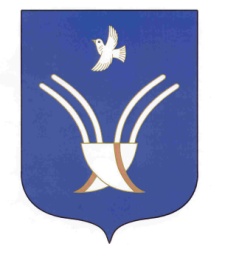 Администрациясельского поселенияИМЯНЛИКУЛЕВСКИЙ СЕЛЬСОВЕТмуниципального района Имянликулевский район Республики БашкортостанПоказателиЕд. измерения201720182019Оценка численности населения на 1 января текущего годаВсе населениена 1 январячеловек117211431127Число родившихся человек1395Число умершихчеловек212323Число прибывшихчеловек485654Число выбывшихчеловек695845№ п/пПоказатели2017201820191Численность работающих (занятых в экономике), чел., в том числе2002062102Количество безработных, чел.3343Среднемесячная заработная плата213502305725250ДОХОДЫ бюджетаДОХОДЫ бюджетаДОХОДЫ бюджетаДОХОДЫ бюджетаНаименование2018г.тыс.руб.2019г.тыс.руб.Процент поступления доходов2019г. к 2018г., %Налоговые и неналоговые доходы1117,71226,8109,8Налоговые доходы1073,71223,4113,9Налоги на доходы физических лиц67,332,047,5Единый сельскохозяйственный налог64,1100,6156,9Налог на имущество9371083,0115,6- налог на имущество физических лиц117,6101,786,5- земельный налог819,4981,3119,8Государственная пошлина5,27,8150,0Неналоговые доходы44,03,47,7Доходы от использования имущества, находящегося в муниципальной собственности (арендная плата)000Доходы от оказания платных услуг03,40Доходы от продажи материальных и нематериальных активов41,700Прочие неналоговые доходы и штрафы, санкции2,300Безвозмездные поступления из бюджетов вышестоящего уровня3864,35677,4146,9ИТОГО ДОХОДОВ:4982,06904,2138,6Показатели2018г.2019г.Процент поступления расходов2019г. к 2018г., %1.Общегосударственные расходы2379,52004,684,22.Национальная оборона, национальная безопасность79,379,5100,33.Национальная экономика634,81837,3289,4Дорожное хозяйство (дорожные фонды)500,51747,3349,1Другие вопросы в области национальной экономики - градостроительное проектирование и кадастровые работы119,490,075,44.Жилищное-коммунальное хозяйство2052,72478,5120,7Коммунальное хозяйство1219,91202,098,5Благоустройство820,31216,7148,35.Национальная безопасность108,8006.Образование0007.Охрана окружающей среды0555,40Всего5255,16955,3132,4ПоказателиЕд. измерения201720182019Введено в действие жилых домов на территории муниципального образованияквадратный метр общей площади7783360Ввод в действие индивидуальных жилых домов на территории муниципального образования, кв.м.общей площадиквадратный метр общей площади7783360ПоказателиЕд. измерения201720182019Количество населенных пунктов, не имеющих водопроводов (отдельных водопроводных сетей)единица333Количество населенных пунктов, не имеющих канализаций (отдельных канализационных сетей)единица333Одиночное протяжение уличной газовой сети (до 2008 г. - км)метр155401554015540Общая площадь жилых помещенийтысяча квадратных метров37,938,238,2Преобладают сильные стороны (S) и возможности (О)Преобладают слабые стороны (W) и угрозы (Т)Социальная сфераСоциальная сфера1.Федеральные, республиканские и муниципальные программы, способствующие развитию образования, здравоохранения, физической культуры и спорта, поддержки молодежи. 1.Проблема обеспеченности учреждений здравоохранения, образования специалистами. 2.Достаточный уровень обеспеченности учреждениями социальной сферы. 2.Снижение качества образования в школах, учебных заведениях профессионального образования приведет к оттоку наиболее грамотных, эрудированных молодых людей на обучение в другие регионы. 3.Наличие условий для развития образования, здравоохранения, культур и спорта. 3.Ухудшение работы систем жизнеобеспечения жилищно-коммунального хозяйства в результате недостатка финансовых ресурсов на модернизацию, обновление и капитальный ремонт основных фондов. 4.Наличие сформированной инженерной инфраструктуры, обеспечивающей потребности сельского поселения.4.Ограниченность бюджетных ресурсов для реализации инфраструктурных проектов 5.Участие в отраслевых, федеральных, республиканских  и муниципальных программах, 5.Усиление разрыва в собственных доходах граждан  между селами6.Сложности в трудоустройстве молодежи. 7.Строительство инженерных коммуникаций в местах индивидуальной застройки.7.Отток трудовых ресурсов за пределы сельского поселения8.Открытая политика органов местного самоуправления в обсуждении9.Доступность государственных и муниципальных услуг на базе Чекмагушевского филиала РГАУ МФЦ.Экономическая сфераЭкономическая сфера1.Климатическая среда  в основном благоприятна для развития сельского хозяйства. 1.Высокий износ техники и оборудования ограничивает возможность повышения рентабельности сельскохозяйственного производства, производства качественной и конкурентоспособной продукции, влечет удорожание продукции. 2.Выгодное географическое положение, высокая транспортная доступность способствуют привлечению инвестиций в экономику сельского поселения2.Недостаточный уровень использования современных технологий препятствует наращиванию конкурентных преимуществ и инвестиционной привлекательности для стратегических инвесторов. 3. Экономика, с преобладающей долей сельского хозяйства. 3.Отсутствие промышленных предприятий на территории сельского поселения. 4.Наличие стабильно работающих предприятий в  сельском хозяйстве и торговле.4.Зависимость крупных промышленных предприятий от решений собственников, находящихся за пределами муниципалитета.5.Наличие свободных территорий, природных ресурсов создают условия для организации новых производств, что в свою очередь позволит снизить уровень безработицы и повысить доходы населения. 5.Ограниченные возможности развития малого предпринимательства, определяемые высокой налоговой нагрузкой, тарифами субъектов естественных монополий, низкой платежеспособностью населения, доступу к кредитным ресурсам.6.Высокий уровень занятости населения, с низким уровнем регистрируемой безработицы7.Финансовая поддержка субъектов малого бизнеса (Старт-ап, лизинговые платежи).№ п/пПоказателиЕдин. измер.201820192020202420301.Доходытыс.руб.4982,06904,24232,750009000в т.ч. налоговые и неналоговыетыс.руб.1117,71226,81193,4145016802.Расходытыс.руб.5255,16955,34127,5500090003.Количество субъектов малого и среднего предпринимательстваедин.13152030404.Общая площадь жилых помещенийтыс.кв.м37,938,238,238,539,05.Инвестиции в основной капиталтыс.руб.356204872094365944001000006.Численность населения на 1 января текущего годачел.114311271098105010107.Введено в действие жилых домовкв.м33602003404008.Число занятых в экономикечел.2062102152252309. Среднемесячная заработная плата по сельскому поселениюруб.200572225024500276003638010.Количество КРС в личных подсобных хозяйствах270289302315336355в т.ч. коров124137152166181193№МероприятияСроки исполне-нияОтветственный исполнительОбъемфинансирования тыс.рубИсточникифинансированияСельское хозяйствоСельское хозяйствоСельское хозяйствоСельское хозяйствоСельское хозяйствоСельское хозяйство1Строительство животноводческого комплекса  в с. Имянликулево ООО СП «Базы»2020-2030Отдел сельского хозяйства, ООО СП «Базы»20000,0собственные средстваООО СП «Базы»2.Сохранение площадей сельскохозяйственных культур, увеличение их урожайности2020-2030Отдел сельского хозяйства, ООО СП «Базы»40000,0 ежегоднобюджет  РФ, РБ, собственные средства ООО СП «Базы»3.Создание СПОКа2025Отдел сельского хозяйства-внебюджетные  источникиСтроительство, ЖКХСтроительство, ЖКХСтроительство, ЖКХСтроительство, ЖКХСтроительство, ЖКХСтроительство, ЖКХ1.Комплексная компактная жилищная застройка микрорайона «Восточный» с. Имянликулево2020-2021Администрация  Имянликулевскогосельского  совета25350,0бюджет РФ,РБ, местный бюджет 2.Замена окон в МБОУ СОШ с. Имянликулево и приобретение жалюзи2020Администрация  Имянликулевскогосельского  совета1800,0Бюджет РБ, местный бюджет, спонсора в лице ООО «СП Базы», 3.Приобретение трактора МТЗ 82.1-23 для нужд сельского поселения2021Администрация  Имянликулевскогосельского  совета1700,0Бюджет РБ, местный бюджет, спонсора в лице ООО «СП Базы», население4.Установка водонапорной башни с сетями водоснабжения в с. Имянликулево2021-2022Администрация  Имянликулевскогосельского  совета2100,0Бюджет РБ, местный бюджет5.Приобретение косилки ротационной навесной КРН-2,1Б  трактора МТЗ 82.1-23 для нужд сельского поселения2022Администрация  Имянликулевскогосельского  совета240,0Местный бюджет6.Ремонт  общего имущества в многоквартирных домах с. Имянликулево2022Администрация  Имянликулевскогосельского  совета1500,0Бюджет РБ, местный бюджет7Ремонт фасада администрации СП2022-23Администрация  Имянликулевскогосельского  совета500,0Бюджет РБ, местный бюджет, спонсора в лице ООО «СП Базы», население8.Капитальный ремонт здания МБОУ СОШ с. Имянликулево2024Администрация  Имянликулевскогосельского  совета, отдел образования района38176Бюджет РБ, местный бюджетЗдравоохранениеЗдравоохранениеЗдравоохранениеЗдравоохранениеЗдравоохранениеЗдравоохранение1.Строительство ФАПа в с.Имянликулево2021ГБУЗ «Чекмагушевская ЦРБ»3500,0Бюджет РБДорожное хозяйствоДорожное хозяйствоДорожное хозяйствоДорожное хозяйствоДорожное хозяйствоДорожное хозяйство1.Ремонт дорог2020-2030Администрация  Имянликулевскогосельского  совета500,0ежегоднобюджет РБ, местный бюджет Малое и среднее предпринимательствоМалое и среднее предпринимательствоМалое и среднее предпринимательствоМалое и среднее предпринимательствоМалое и среднее предпринимательствоМалое и среднее предпринимательство1.Оказание информационной поддержки и консультационной помощи субъектам в участии  в грантовых программах,  предпринимательских часах и др.2020-2030Отдел экономики и торговли, МБУ «Чекмагушевский ИКЦ, Администрация  Имянликулевскогосельского  совета-бюджет РБ, местный бюджет2.Реконструкция торговых объектов2020-2030Субъекты малого и среднего предприниматель-ства-внебюджетные фонды